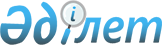 Алматы облысы әкімдігінің 2017 жылғы 12 сәуірдегі "Субсидиялар нормативтерін және көлемдерін бекіту туралы" № 149 қаулысына өзгерістер енгізу туралы
					
			Күшін жойған
			
			
		
					Алматы облысы әкімдігінің 2017 жылғы 24 қарашадағы № 518 қаулысы. Алматы облысы Әділет департаментінде 2017 жылы 4 желтоқсанда № 4402 болып тіркелді. Күші жойылды - Алматы облысы әкімдігінің 2018 жылғы 13 ақпандағы № 62 қаулысымен
      Ескерту. Күші жойылды - Алматы облысы әкімдігінің 13.02.2018 № 62 қаулысымен (алғашқы ресми жарияланған күнінен бастап қолданысқа енгізіледі).
      "Қазақстан Республикасындағы жергілікті мемлекеттік басқару және өзін-өзі басқару туралы" 2001 жылғы 23 қаңтардағы Қазақстан Республикасы Заңының 37-бабының 1-тармағына, "Асыл тұқымды мал шаруашылығын дамытуды, мал шаруашылығының өнімділігін және өнім сапасын арттыруды субсидиялау қағидаларын бекіту туралы" 2017 жылғы 27 қаңтардағы № 30 Қазақстан Республикасы Премьер-Министрінің орынбасары - Қазақстан Республикасы Ауыл шаруашылығы министрінің бұйрығына (Нормативтік құқықтық актілерді мемлекеттік тіркеу тізілімінде № 14813 тіркелген) сәйкес Алматы облысының әкімдігі ҚАУЛЫ ЕТЕДІ: 
      1. Алматы облысы әкімдігінің "Субсидиялар нормативтерін және көлемдерін бекіту туралы" 2017 жылғы 12 сәуірдегі № 149 (Нормативтік құқықтық актілерді мемлекеттік тіркеу тізілімінде № 4211 тіркелген, 2017 жылдың 16 мамырында "Жетісу" және "Огни Алатау" газеттерінде жарияланған) қаулысына келесі өзгерістер енгізілсін:
      көрсетілген қаулының 2, 3-қосымшалары осы қаулының 1, 2-қосымшаларына сәйкес жаңа редакцияда баяндалсын.
      2. "Алматы облыстық ауыл шаруашылығы басқармасы" мемлекеттік мекемесі Қазақстан Республикасының заңнамасында белгіленген тәртіппен:
      1) осы қаулының Алматы облысы әділет департаментінде мемлекеттік тіркелуін;
      2) осы қаулы мемлекеттік тіркелген күннен бастап күнтізбелік он күн ішінде оның қазақ және орыс тілдеріндегі қағаз және электронды түрдегі көшірмелерін Қазақстан Республикасы нормативтік құқықтық актілерінің эталондық бақылау банкіне ресми жариялау және енгізу үшін "Республикалық құқықтық ақпарат орталығы" шаруашылық жүргізу құқығындағы республикалық мемлекеттік кәсіпорнына жіберілуін;
      3) осы қаулыны мемлекеттік тіркелген күнінен кейін күнтізбелік он күн ішінде оның көшірмесін ресми жариялауға Алматы облысы аумағында таратылатын мерзімді баспа басылымдарға жолдауын;
      4) осы қаулыны Алматы облысы әкімдігінің интернет-ресурсында оның ресми жарияланғаннан кейін орналастыруын;
      5) осы қаулы мемлекеттік тіркеуден өткеннен кейін он жұмыс күні ішінде Алматы облысы әкімі аппаратының мемлекеттік-құқық бөліміне осы тармақтың 1), 2), 3) және 4) тармақшаларында қарастырылған іс-шаралардың орындалуы туралы мәліметтерді ұсынуды қамтамасыз етсін.
      3. Осы қаулының орындалуын бақылау Алматы облысы әкімінің орынбасары С. Бескемпіровке жүктелсін.
      4. Осы қаулы әділет органдарында мемлекеттік тіркелген күннен бастап күшіне енеді және алғашқы ресми жарияланған күнінен бастап қолданысқа енгізіледі. Асыл тұқымды мал шаруашылығын дамытуды субсидиялау бағыттары бойынша субсидиялар көлемдері Мал шаруашылығының өнiмдiлiгiн және өнім сапасын  арттыруды субсидиялау бағыттары бойынша субсидиялар көлемдері
					© 2012. Қазақстан Республикасы Әділет министрлігінің «Қазақстан Республикасының Заңнама және құқықтық ақпарат институты» ШЖҚ РМК
				
      Алматы

      облысының әкімі

А. Баталов
Алматы облысы әкімдігінің 2017 жылғы "24" қараша № 518 қаулысына 1-қосымша Алматы облысы әкімдігінің 2017 жылғы 12 сәуірдегі № 149 қаулысына 2-қосымша
№
Субсидиялау бағыты
Өлшем бірлігі
1 бірлікке арналған субсидиялар нормативтері (теңге)
Субсидияланатын көлем

(бас)
Субсидиялар сомасы

(мың теңге)
Етті мал шаруашылығы
Етті мал шаруашылығы
Етті мал шаруашылығы
Етті мал шаруашылығы
Етті мал шаруашылығы
Етті мал шаруашылығы
1.
Асыл тұқымдық және селекциялық жұмыс жүргізу
Асыл тұқымдық және селекциялық жұмыс жүргізу
Асыл тұқымдық және селекциялық жұмыс жүргізу
Асыл тұқымдық және селекциялық жұмыс жүргізу
Асыл тұқымдық және селекциялық жұмыс жүргізу
1.1
Тауарлы аналық бас
Тауарлы аналық бас
Тауарлы аналық бас
Тауарлы аналық бас
Тауарлы аналық бас
1)
Базалық норматив
бас
10 000
70 000
700 000,0
2)
Қосымша норматив:
Қосымша норматив:
Қосымша норматив:
Қосымша норматив:
Қосымша норматив:
2)
80%-дан бастап (қоса алғанда) төл беру шығымы
бас
8 000
30 000
240 000,0
2)
60%-дан бастап (қоса алғанда) төл беру шығымы
бас
6 000
20 000
120 000,0
1.2
Асыл тұқымды аналық бас
Асыл тұқымды аналық бас
Асыл тұқымды аналық бас
Асыл тұқымды аналық бас
Асыл тұқымды аналық бас
1)
Базалық норматив
бас
10 000
25 000
250 000,0
2)
Қосымша норматив:
Қосымша норматив:
Қосымша норматив:
Қосымша норматив:
Қосымша норматив:
2)
80%-дан бастап (қоса алғанда) төл беру шығымы
бас
20 000
17 000
340 000,0
2)
70%-дан бастап (қоса алғанда) төл беру шығымы
бас
15 000
8 000
120 000,0
2.
Асыл тұқымды ірі қара мал сатып алу
бас
150 000
4 637
695 550,0
Сүтті және сүтті-етті мал шаруашылығы
Сүтті және сүтті-етті мал шаруашылығы
Сүтті және сүтті-етті мал шаруашылығы
Сүтті және сүтті-етті мал шаруашылығы
Сүтті және сүтті-етті мал шаруашылығы
Сүтті және сүтті-етті мал шаруашылығы
1.
Селекциялық және асыл тұқымдық жұмыс жүргізу
Селекциялық және асыл тұқымдық жұмыс жүргізу
Селекциялық және асыл тұқымдық жұмыс жүргізу
Селекциялық және асыл тұқымдық жұмыс жүргізу
Селекциялық және асыл тұқымдық жұмыс жүргізу
1.1
Асыл тұқымды аналық бас
Асыл тұқымды аналық бас
Асыл тұқымды аналық бас
Асыл тұқымды аналық бас
Асыл тұқымды аналық бас
1)
Базалық норматив
бас
10 000
10 000
100 000,0
2)
Қосымша норматив:
Қосымша норматив:
Қосымша норматив:
Қосымша норматив:
Қосымша норматив:
2)
70%-дан бастап (қоса алғанда) төл беру шығымы
бас
20 000
7 000
140 000,0
2)
60%-дан бастап (қоса алғанда) төл беру шығымы
бас
15 000
3 000
45 000,0
2.
Асыл тұқымдыірі қара мал сатып алу
Асыл тұқымдыірі қара мал сатып алу
Асыл тұқымдыірі қара мал сатып алу
Асыл тұқымдыірі қара мал сатып алу
Асыл тұқымдыірі қара мал сатып алу
1)
отандық шаруашылықтардың асыл тұқымды ірі қара малы
бас
170 000
100
17 000,0
2)
Еуропа және ТМД елдерінен
бас
150 000
700
105 000,0
Мал шаруашылығы
Мал шаруашылығы
Мал шаруашылығы
Мал шаруашылығы
Мал шаруашылығы
Мал шаруашылығы
1. 
Жеке қосалқы шаруашылықтарда және ауыл шаруашылығы кооперативтерінде ірі қара малдың аналық басын қолдан ұрықтандыруды ұйымдастыру
бас
2 800
86 500
242 200,0
Қой шаруашылығы
Қой шаруашылығы
Қой шаруашылығы
Қой шаруашылығы
Қой шаруашылығы
Қой шаруашылығы
1.
Жеке қосалқы шаруашылықтарда қойлардың аналық басын қолдан ұрықтандыруды ұйымдастыру
бас
854
104 774
89 477,0
2.
Асыл тұқымдық және дистрибьютерлік орталықтар сатып алған, ауылшаруашылығы жануарларының аналық басын қолдан ұрықтандыруды жүргізу үшін пайдаланылатын арнайы техника мен технологиялық жабдықтың құнын арзандату
бірлік
50% -ғадейін
50% -ғадейін
26 000,0
3.
Селекциялық және асыл тұқымдық жұмыс жүргізу
Селекциялық және асыл тұқымдық жұмыс жүргізу
Селекциялық және асыл тұқымдық жұмыс жүргізу
Селекциялық және асыл тұқымдық жұмыс жүргізу
Селекциялық және асыл тұқымдық жұмыс жүргізу
1)
асыл тұқымды қойлардың аналық басы
бас
2 500
55 000
137 500,0
2)
тауарлы қойлардыңаналықбасы
бас
1 500
130 000
195 000,0
3.
Асыл тұқымды қойлар сатып алу
Асыл тұқымды қойлар сатып алу
Асыл тұқымды қойлар сатып алу
Асыл тұқымды қойлар сатып алу
Асыл тұқымды қойлар сатып алу
1)
тұсақтар 
бас
8 000
4 506
36 048,0
2)
тұқымдық қошқарлар
бас
20 000
2 000
40 000,0
3)
асыл тұқымдық және дистрибьютерлік орталықтарға арналған тұқымдық қошқарлар
бас
30 000
1 450
43 500,0
Жылқы шаруашылығы
Жылқы шаруашылығы
Жылқы шаруашылығы
Жылқы шаруашылығы
Жылқы шаруашылығы
Жылқы шаруашылығы
1.
Асыл тұқымды айғырлар сатып алу
бас
100 000
450
45 000,0
2.
Асыл тұқымды аналық бас сатып алу
бас
40 000
260
10 400,0
Бал ара шаруашылығы
Бал ара шаруашылығы
Бал ара шаруашылығы
Бал ара шаруашылығы
Бал ара шаруашылығы
Бал ара шаруашылығы
1.
Бал ара ұясымен селекциялық және асыл тұқымдық жұмыс жүргізу
бал ара ұясы
3 100
3 500
10 850,0
Барлығы
Барлығы
Барлығы
Барлығы
Барлығы
3 748 525,0Алматы облысы әкімдігінің 2017 жылғы "24" қараша № 518 қаулысына 2-қосымша Алматы облысы әкімдігінің 2017 жылғы 12 сәуірдегі № 149 қаулысына 3-қосымша 
№
Субсидиялаубағыты
Өлшем бірлігі
1 бірлікке арналған субсидиялар нормативтері (теңге)
Субсидияланатын

көлем

(бас, тонна)
Субсидиялар сомасы

(мың теңге)
Етті мал шаруашылығы
Етті мал шаруашылығы
Етті мал шаруашылығы
Етті мал шаруашылығы
Етті мал шаруашылығы
Етті мал шаруашылығы
1.
Бұқашықтарды бордақылау шығындарын арзандату:
Бұқашықтарды бордақылау шығындарын арзандату:
Бұқашықтарды бордақылау шығындарын арзандату:
24 106
1 004 770,0
1)
нақты бордақыланғаны 3000 бастан бастап
бас
45 000
18 106
814 770,0
2)
нақты бордақыланғаны 2500 бастан бастап
бас
40 000
3 000
120 000,0
3)
нақты бордақыланғаны 1500 бастан бастап
бас
30 000
1 000
30 000,0
4)
нақты бордақыланғаны 100 бастан бастап 
бас
20 000
1 000
20 000,0
5)
ауыл шаруашылығы кооперативтері
бас
20 000
1 000
20 000,0
Сүтті және сүтті-етті мал шаруашылығы
Сүтті және сүтті-етті мал шаруашылығы
Сүтті және сүтті-етті мал шаруашылығы
Сүтті және сүтті-етті мал шаруашылығы
Сүтті және сүтті-етті мал шаруашылығы
Сүтті және сүтті-етті мал шаруашылығы
1.
Сүт өндірудің құнын арзандату:
Сүт өндірудің құнын арзандату:
Сүт өндірудің құнын арзандату:
44 978,6
806 630,6
1)
жемдік мал басы 400 бастан басталатын шаруашылықтар 
килограмм
25
19 888,0
497 200,0
2)
жемдік мал басы 50 бастан басталатын шаруашылықтар 
килограмм
15
11 705,0
175 575,0
3)
ауыл шаруашылығы кооперативтері 
килограмм
10
13 385,6
133 855,6
Етті бағыттағы құс шаруашылығы
Етті бағыттағы құс шаруашылығы
Етті бағыттағы құс шаруашылығы
Етті бағыттағы құс шаруашылығы
Етті бағыттағы құс шаруашылығы
Етті бағыттағы құс шаруашылығы
1.
Құс (бройлер) етін өндіру құнын арзандату 
Құс (бройлер) етін өндіру құнын арзандату 
Құс (бройлер) етін өндіру құнын арзандату 
45 835,2
3 581 050,7
1)
15 000 тоннадан басталатын нақты өндіріс 
килограмм
80
37 258,9
2 980 712,6
2)
10 000 тоннадан басталатын нақты өндіріс
килограмм
70
8 576,3
600 338,1
 

Жұмыртқалы құс шаруашылығы
 

Жұмыртқалы құс шаруашылығы
 

Жұмыртқалы құс шаруашылығы
 

Жұмыртқалы құс шаруашылығы
 

Жұмыртқалы құс шаруашылығы
 

Жұмыртқалы құс шаруашылығы
1.
Тағамдық жұмыртқа өндіру құнын арзандату:
Тағамдық жұмыртқа өндіру құнын арзандату:
Тағамдық жұмыртқа өндіру құнын арзандату:
422 964,6
1 151 059,1
1)
200 млн. данадан басталатын нақты өндіріс 
дана
3
232 790,7
698 372,1
2)
150 млн. данадан басталатын нақты өндіріс 
дана
2,7
87 229,3
235 519,1
3)
50 млн. данадан басталатын нақты өндіріс
дана
2,2
56 393,2
124 065,0
4)
20 млн. данадан басталатын нақты өндіріс
дана
2
46 551,4
93 102,8
Шошқа шаруашылығы 
Шошқа шаруашылығы 
Шошқа шаруашылығы 
Шошқа шаруашылығы 
Шошқа шаруашылығы 
Шошқа шаруашылығы 
1.
Шошқа етін өндіру құнын арзандату
Шошқа етін өндіру құнын арзандату
Шошқа етін өндіру құнын арзандату
Шошқа етін өндіру құнын арзандату
Шошқа етін өндіру құнын арзандату
1)
нақты бордақыланғаны 3 000 бастан бастап
килограмм
100
2 350,0
235 000,0
Қой шаруашылығы
Қой шаруашылығы
Қой шаруашылығы
Қой шаруашылығы
Қой шаруашылығы
Қой шаруашылығы
1.
Қозы етін өндіру құнын арзандату
бас
1 500
10 000
15 000,0
2.
Қайта өңдеуге өткізілген биязыжәне жартылай биязы жүн өндіру құнын арзандату
Қайта өңдеуге өткізілген биязыжәне жартылай биязы жүн өндіру құнын арзандату
Қайта өңдеуге өткізілген биязыжәне жартылай биязы жүн өндіру құнын арзандату
Қайта өңдеуге өткізілген биязыжәне жартылай биязы жүн өндіру құнын арзандату
Қайта өңдеуге өткізілген биязыжәне жартылай биязы жүн өндіру құнын арзандату
1)
сапасы 60-тан басталатын жүн
килограмм
150
1 200,0
180 000,0
2)
сапасы 50-ден басталатын жүн 
килограмм
100
350,0
35 000,0
Жылқы шаруашылығы
Жылқы шаруашылығы
Жылқы шаруашылығы
Жылқы шаруашылығы
Жылқы шаруашылығы
Жылқы шаруашылығы
1.
Бие сүтін өндіру және қайта өндеу құнын арзандату
килограмм
60
3 000,0
180 000,0
2.
Жылқы етін өндіру құнын арзандату
килограмм
92
931
85 652,0
Түйе шаруашылығы
Түйе шаруашылығы
Түйе шаруашылығы
Түйе шаруашылығы
Түйе шаруашылығы
Түйе шаруашылығы
1.
Түйе сүтін өндіру және қайта өңдеу құнын арзандату
килограмм
55
1 600,0
88 000,0
2.
Түйе етін өндіру құнын арзандату
килограмм
90
80,0
7 200,0
Азық өндіру
Азық өндіру
Азық өндіру
Азық өндіру
Азық өндіру
Азық өндіру
1.
Мал шаруашылығы өнімін өндірумен айналысатын ауыл шаруашылығы кооперативтері үшін құрама жем зауыттары өткізген құрама жем құнын арзандату
тонна
20 000
1 018
20 360,0
Барлығы
Барлығы
Барлығы
Барлығы
Барлығы
7 389 722,4